Формирование целостной картины мира.Тема: «Кукла Катя в любимом городе»Цель занятия: Формирование элементарных представлений ребёнка о родном городе.Материалы: Кукла, книги о Ярославле с яркими картинками, фотографии с достопримечательностями Ярославля, иллюстрации различных домов (многоэтажных, кирпичных, деревянных и прочее).Ход занятия: Познакомьте ребенка с куклой Катей (пусть малыш и кукла поприветствуют друг друга, представятся). Далее обратитесь к ребенку с вопросом о том, знает ли он, зачем к нему пришла кукла. Предложите ребенку спросить об этом саму куклу. Кукла сообщает ребенку, что она забыла как называется город, в котором она живёт, и что она совсем не помнит, какие интересные места есть в городе, и поэтому просит малыша помочь ей вспомнить (малыш соглашается помочь кукле и вы предлагаете ему сначала сделать зарядку для пальчиков):Этот дом - одноэтажный,Этот дом - он двухэтажный,А вот этот - трехэтажный,Этот дом - он самый важный:Он у нас пятиэтажный!(Разгибают пальцы из кулачка,начиная с мизинца.)(обязательно похвалите малыша, подбодрите)Покажите картинки с изображением домов, рассмотрите вместе, расскажите, что в городе есть много домов и все очень разные, что в больших домах живёт много людей. Спросите, какие дома видит ребенок? (низкие и высокие, большие и маленькие, дома различных цветов).Потом предложите рассмотреть картинки с известными достопримечательными местами, которые уже ранее видел ребенок и которые видит впервые, попросите показать где малыш был, вместе вспомните название мест.В завершение занятия подведите малыша к пониманию того, что в городах много машин, домов, а по улицам ездит транспорт. Затем сообщите ребенку название города (Ярославль) и попросите его несколько раз повторить. Спросите ребенка о том, что больше всего ему понравилось и пусть он расскажет это кукле Кате. Кукла радостно благодарит малыша, прощается с ним и уходит.После занятия обязательно похвалите вашего смышлёного малыша! Приложение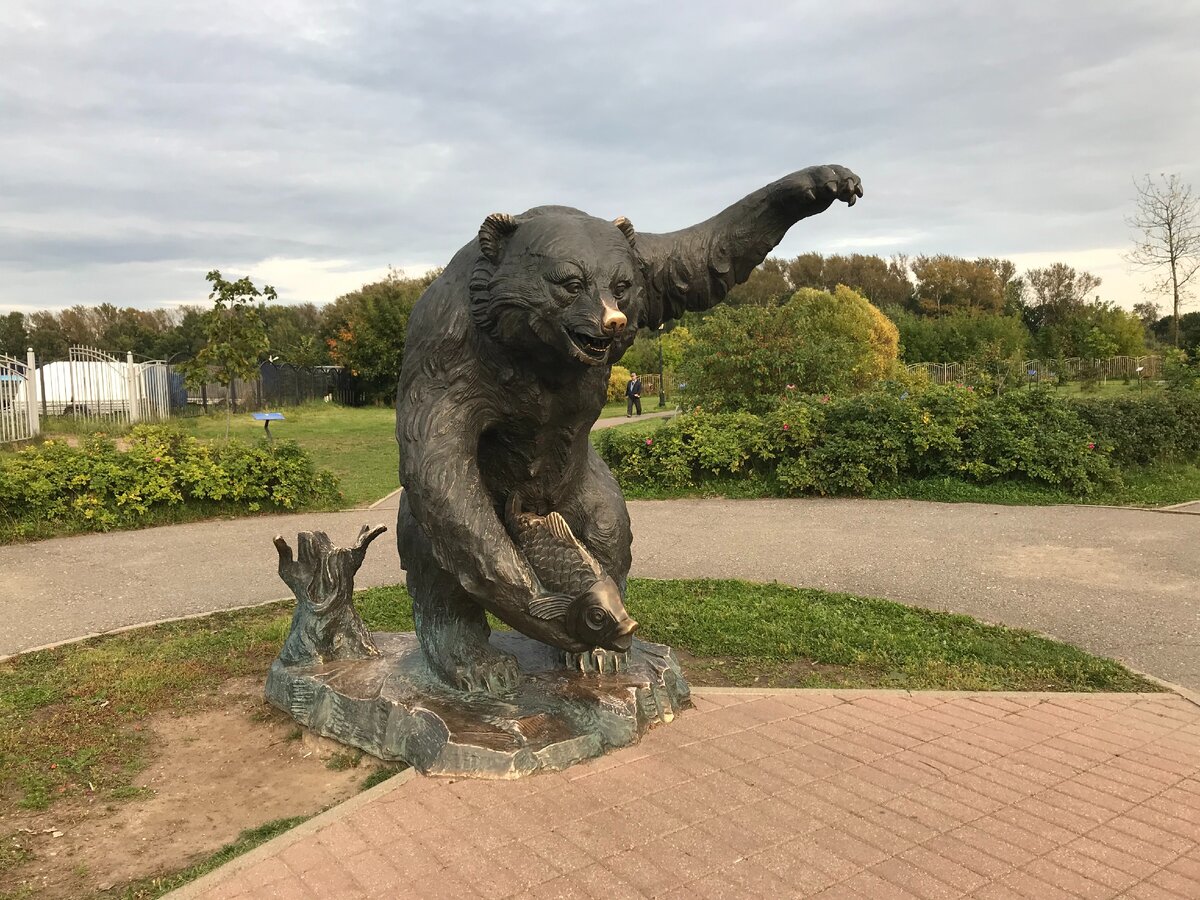 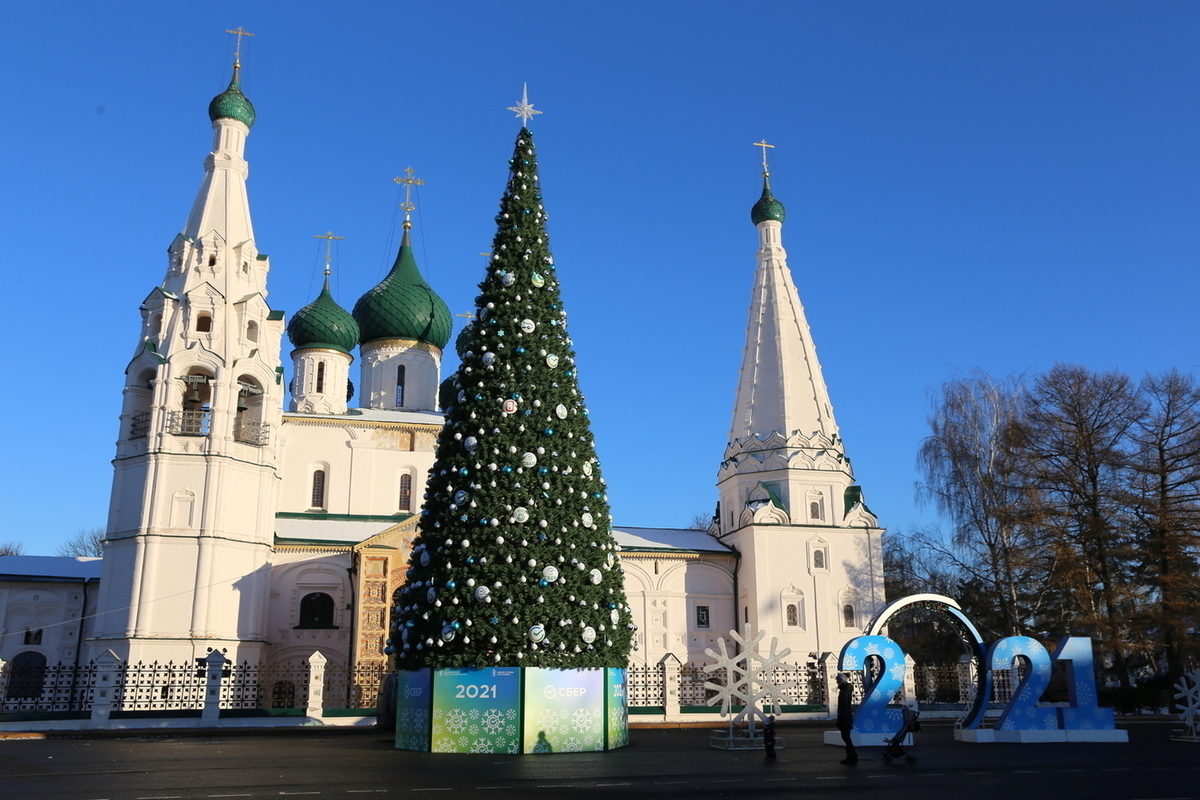 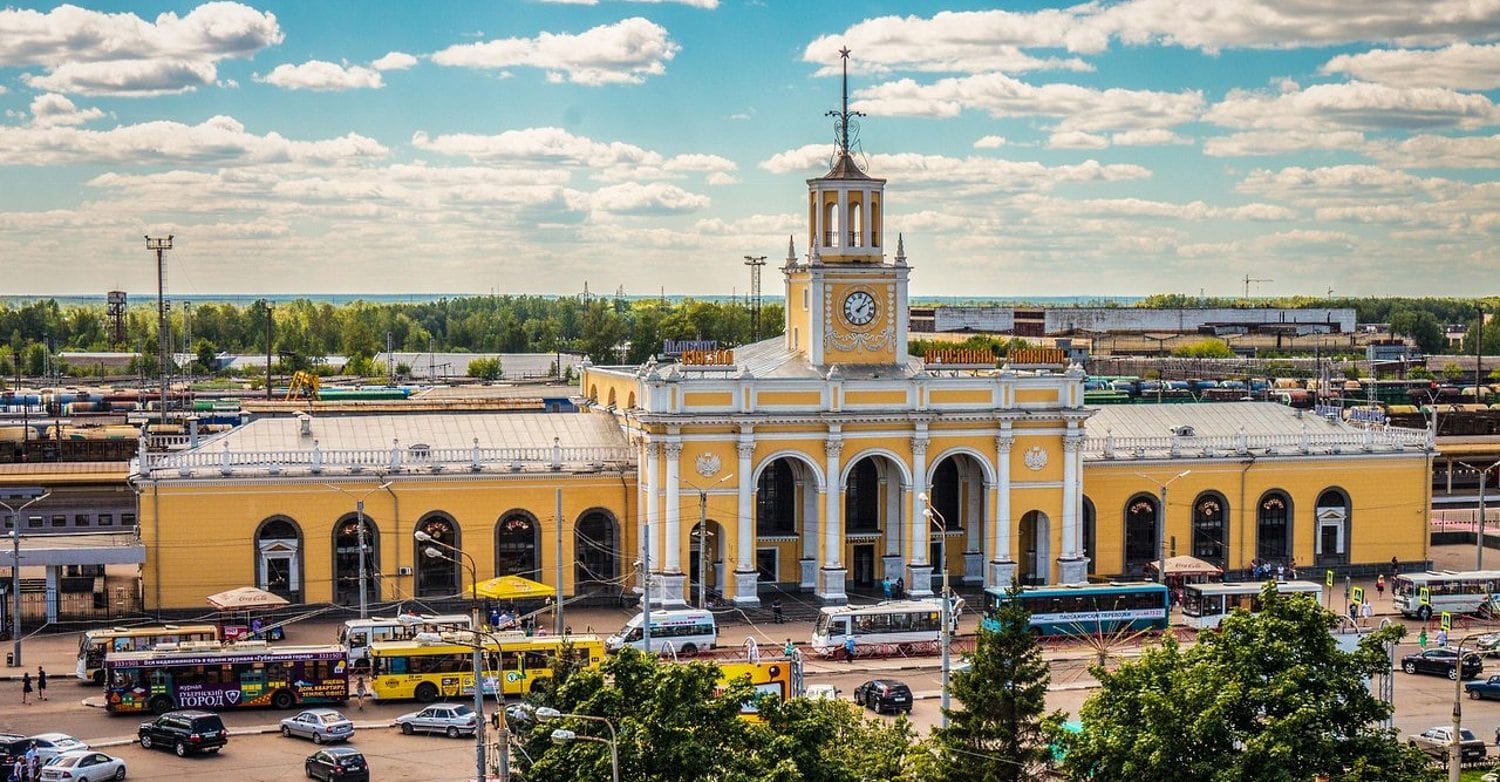 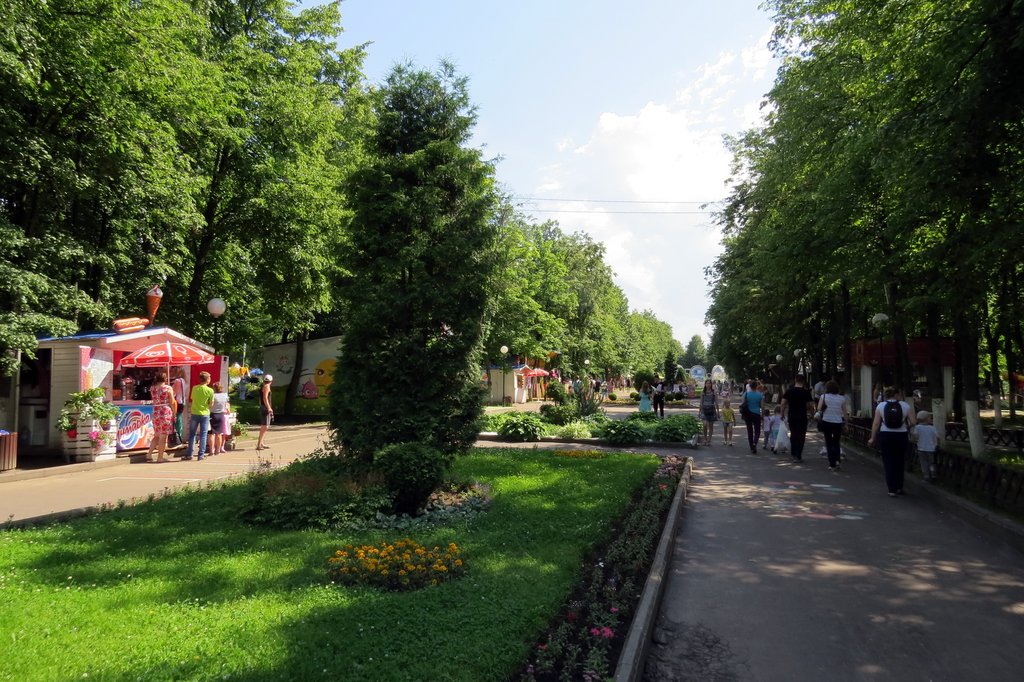 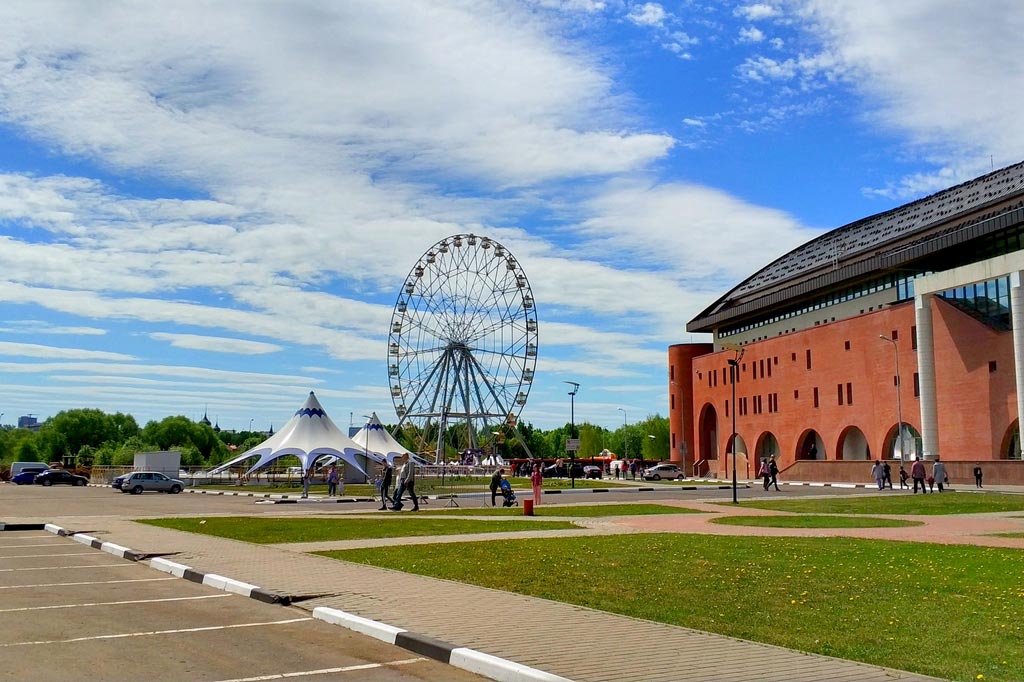 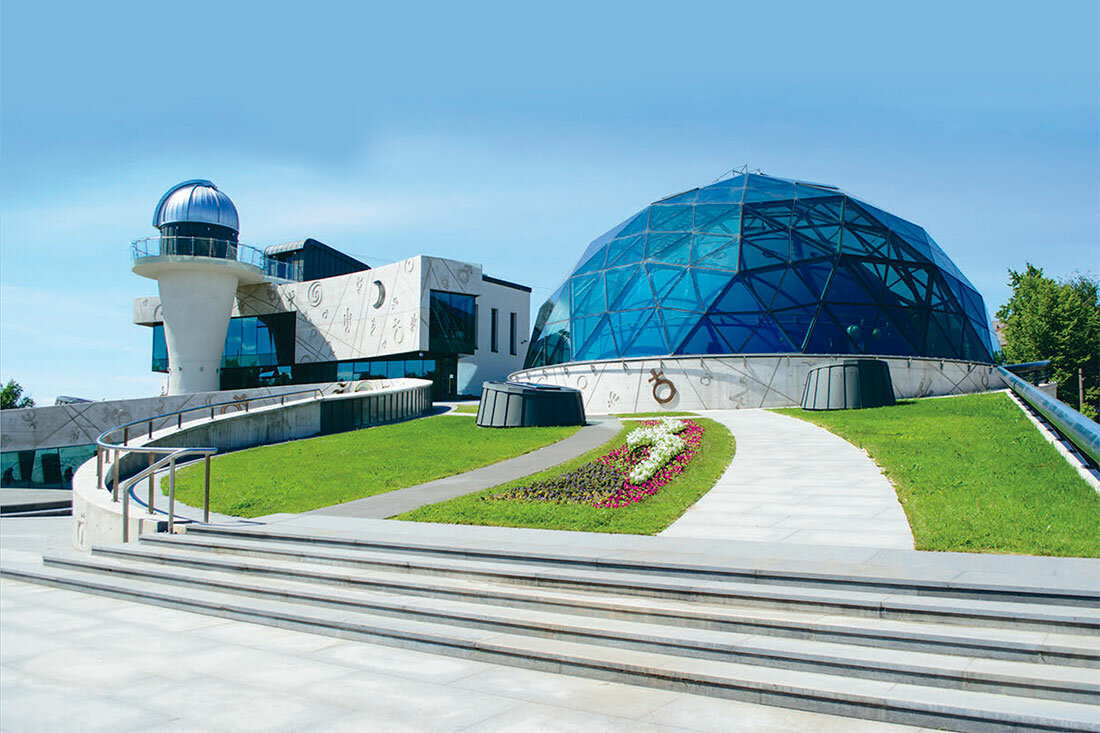 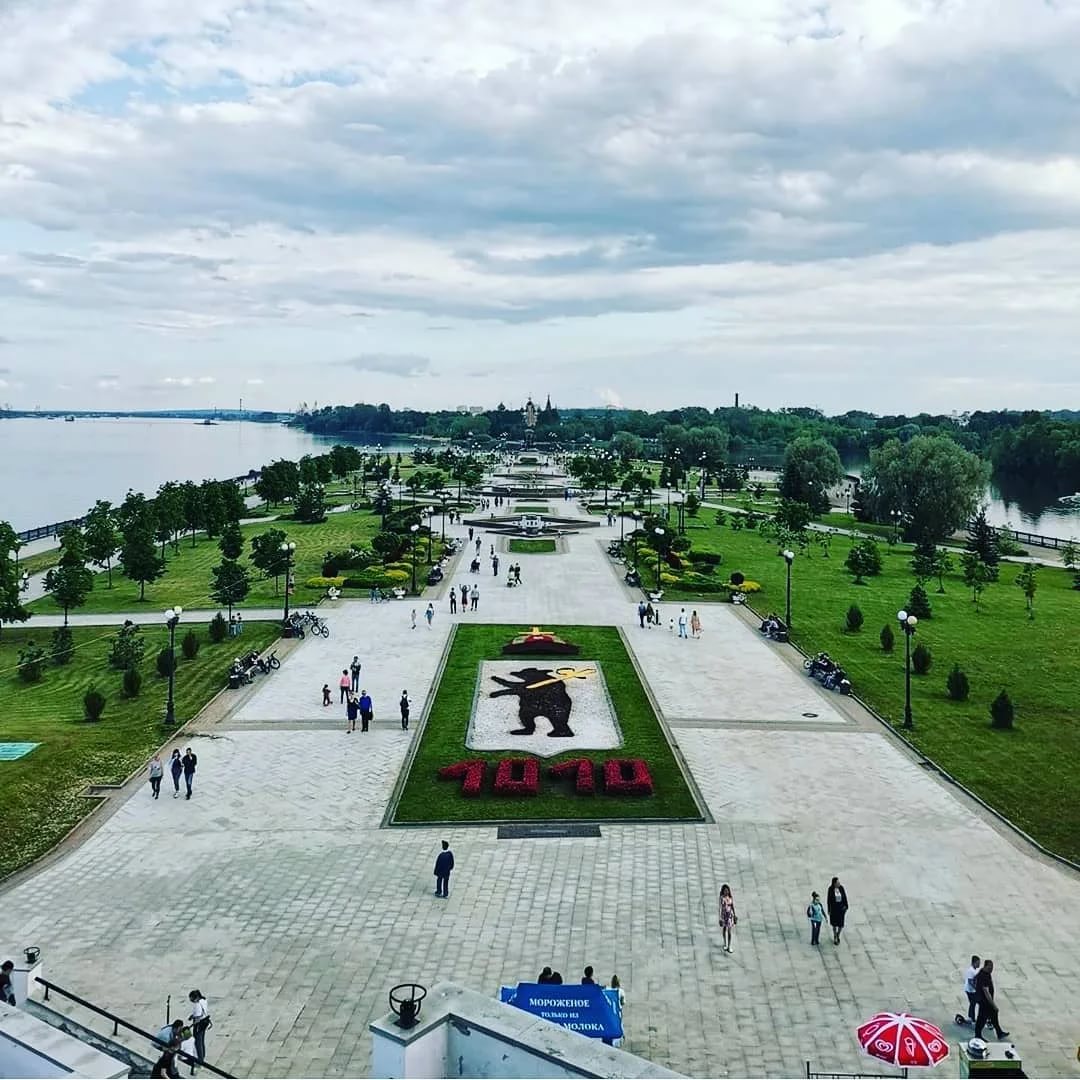 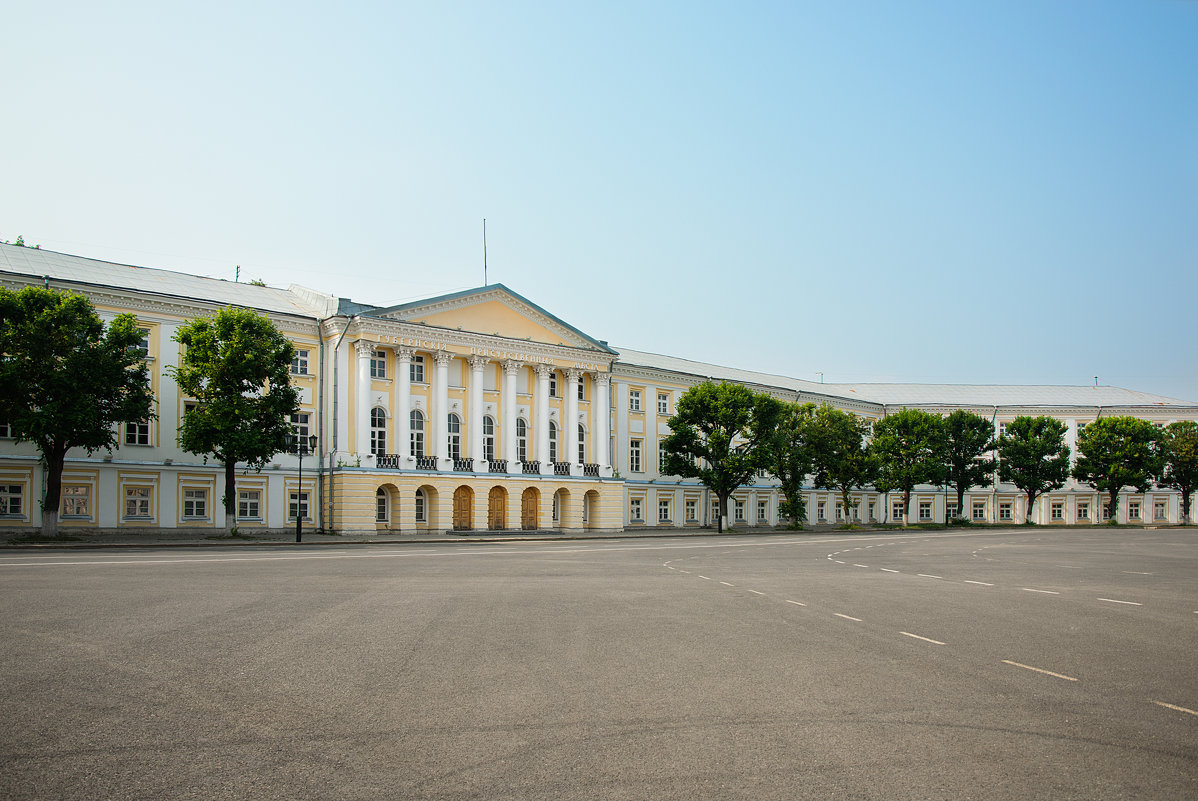 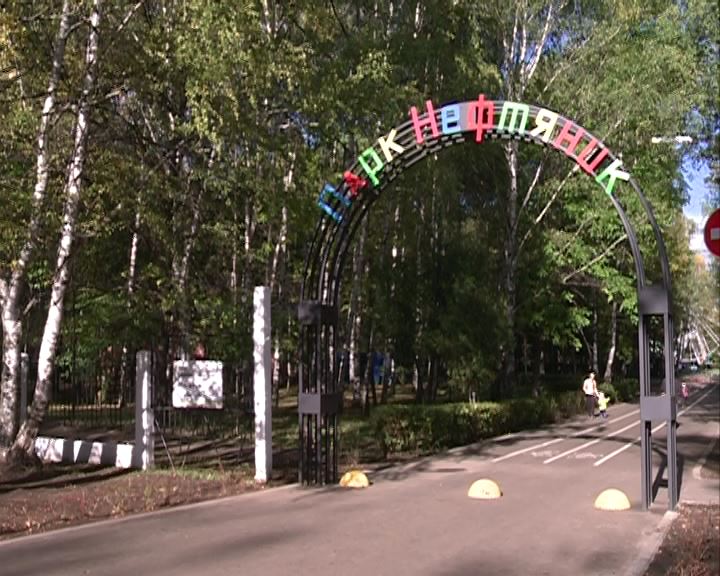 